Научите меня рассказывать!(или как помочь ребенку научиться составлять рассказы по серии картинок)      Как известно, существует два вида связного рассказывания: рассказ и пересказ. Задача ребенка при пересказе – запомнить и воспроизвести данный ему текст. Рассказ – это более сложный, высший вид речи. Рассказ требует от ребенка умения осмыслить какое-либо событие, историю, а затем связно и грамотно изложить свои мысли в речи.
      В детском саду детей обучают различным видам рассказов: 
- описательному, 
- сравнительному, 
- рассказу по демонстрируемым действиям, 
- рассказыванию из личного опыта, 
- рассказу по нескольким сюжетным картинкам, 
- рассказу по одной сюжетной картинке, 
- творческому рассказыванию.       Исследование рассказов детей-дошкольников на протяжении нескольких лет позволяет педагогам сделать неутешительный вывод: дети третьего тысячелетия очень плохо владеют монологической речью. Даже шестилетние дети нуждаются в помощи взрослых как на этапе осмысления содержания картинок, так и на этапе создания своего рассказа.       В данной статье мы предлагаем вам ознакомиться с методикой составления рассказа по серии сюжетных картинок. И это не случайно. Данный рассказ, являясь повествовательным, позволяет формировать у ребенка умение правильно строить свой монолог. А монолог – основная форма детского высказывания как на занятии в детском саду, так и на уроке в школе. 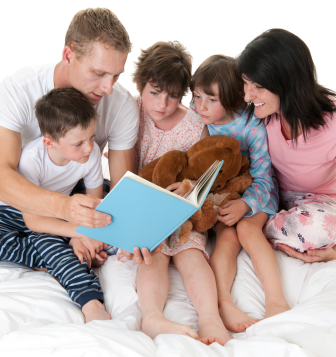 Рекомендуем вам следующие этапы работы: 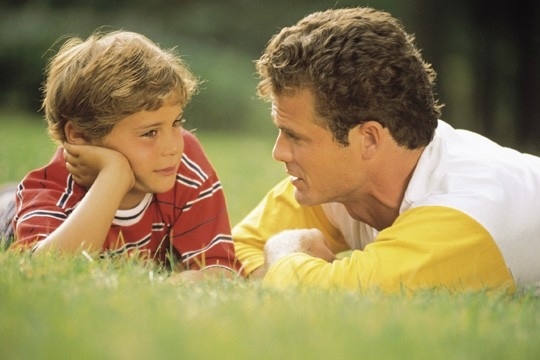 
1.Внимательное рассматривание серии картинок. 2. Беседа.В ходе ее ребенок отвечает на вопросы по содержанию. Например: 
 - Назови героев этого рассказа.
 - Где происходят события? 
 - Когда? (время года, время суток) 
 - Что произошло сначала? После этого?…Чем закончилась история? Обязательно проверьте, все ли изображенные предметы или явления знакомы ребенку. Обратите внимание ребенка на детали обстановки, которые будут важны в рассказе. Проговорите сложные в произношении слова. Затем задайте вопросы на понимание причинно - следственных связей : 
- Почему герой так поступил? – Правильно или нет он поступил? 
3. Лексико - грамматические упражнения: Подбор признаков. Например: в форме игры «Волшебная цепочка», когда взрослый начинает предложение, а ребенок дополняет его, добавляя по одному слову: «После ремонта велосипед стал…, (удобный, необычный...)». «Медвежата были уставшие, но (довольные, веселые…)».  Подбор слов, близких по значению данным: Например: грустные медвежата – расстроенные, печальные…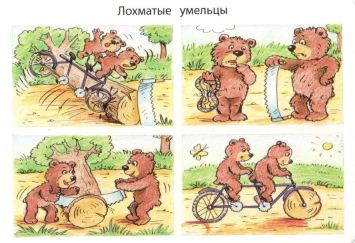  Составление предложений по опорным словам. Например: Медвежата – велосипед – бревно – колесо. Ехали – не успели – врезались – расстроились – догадались - починили.Составление цепочки предложений по начальному предложению и опорным вопросам. Медвежата ехали. - На чем? Где? Куда?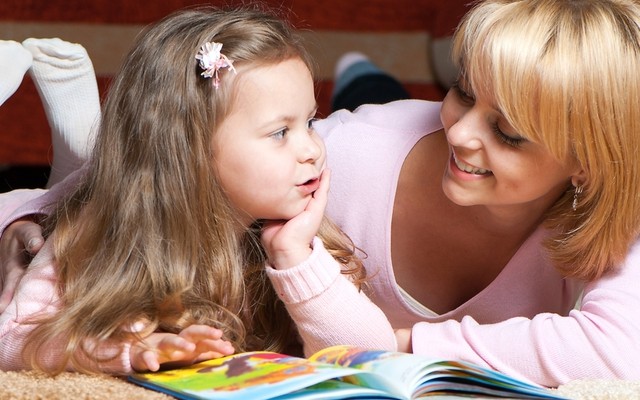 Стали пилить.- Что? Чем? Зачем? 

4. Составление связного рассказа.   Особенность этого вида рассказывания в том, что план рассказа уже есть - это сами сюжетные картинки. 
 Проблему связности предложений в рассказе можно решить так: взрослый сам предлагает начать рассказ словом «однажды» или «как - то раз», а по ходу рассказа помогает подбирать слова – связки: « потом», «после этого», «затем», «наконец». Для читающих детей эти слова можно написать. 

     Перед составлением рассказа можно дать установку: - Используй в своем рассказе те слова и выражения, которые мы только что употребляли в играх. 
    Будет хорошо, если детский рассказ вы запишете на диктофон, что поможет его проанализировать как вам, так и ребенку. 

5. Оценка рассказа.     Называем сначала положительные моменты, а затем корректно выявляем просчеты.     Показатели, по которым можно оценить детский рассказ: самостоятельность,точность передачи содержания, правильность построения предложений, связность рассказа, его эмоциональность. 
    Детей учим давать полные ответы на вопросы по содержанию.
Постепенный переход от трехсловных фраз к четырехсловным и более, от фраз к рассказу. 
    Рекомендуется давать образец рассказа, который ребенку разрешается повторить. Ваш образец должен быть кратким, доступным для понимания ребенка, интересным. 
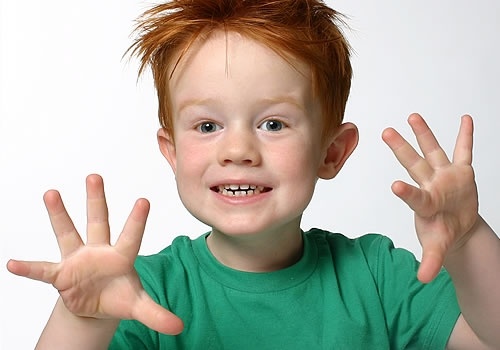        Постепенно  увеличивается количество картинок (в подготовительной группе –  до 8). Усложняется их содержание, а также виды работы: 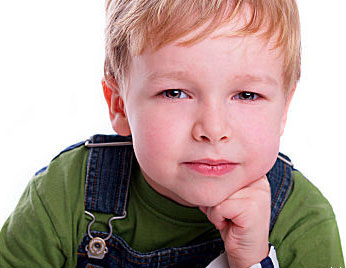 Ребенок получает картинки вперемешку и должен сам восстановить их последовательность. В свой рассказ ребенок включает диалоги между героями, прямую речь. Дополнение рассказа предыдущим или последующим событием. Определение главной мысли рассказа и озаглавливание рассказа. 
           И, конечно, необходимо создать мотив для такой непростой для ребенка и вас работы. К примеру: - Мы будем записывать на диктофон все твои рассказы. А потом выберем самые интересные и составим из них книгу с твоими иллюстрациями. 


     Качество детских рассказов будет напрямую зависеть от вашей заинтересованности (она обязательно передастся и ребенку!), от вашего упорства (один – два составленных рассказа, конечно же, мало чему научат), от терпения, взаимопонимания и любви. Дерзайте!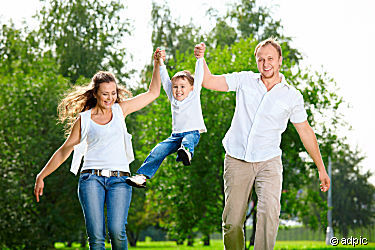 